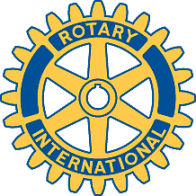 Rotary Club of Carleton Place and Mississippi MillsMeeting of 16 November 2015Fourteen members were present to hear Mike Wray, the Notre Dame High School student we had sponsored to attend the “Adventures in High Technology” program in Ottawa, report on his experiences and reactions. Mike gave a day-by-day commentary on the four-day, event-packed program, at times in technical language that confounded the dinosaurs in the audience, and concluded by stating that the experience had definitely changed his mind regarding a favoured career path. Club members urged Mike to talk about the program to his peers at school to help us increase student interest in the “Adventures” programs.Robert reported that 307 dozen roses had been sold at last count and there were immediate updates to that by some members. In any event we will have a total of 324 dozen available for delivery on the morning of November 17 and the boxes have all been prepared for packing. Members with minimal or no orders were asked to assist members with a large number of orders.Acting President Teresa advised that pressures at her work had made it impossible to distribute the promised material re our application for charitable status but she will do that asap. Robert reported that the Fundraising Committee had met to consider a possible Casino Night but needed further discussion before reporting back to a meeting.The Secretary reminds members that their involvement in the rose campaign can be used as an attendance make-up within a two-week period before and after that event. Please advise him if you wish to do so that attendance can be recorded accurately.Finally, all members extended there deepest sympathy to President Brenda on the loss of her mother. Out thoughts and prayers are with you Brenda at this very difficult time. 